Assinatura Coordenador e CarimboIDENTIFICAÇÃO DO COORDENADOR E DO CONVÊNIOIDENTIFICAÇÃO DO COORDENADOR E DO CONVÊNIOIDENTIFICAÇÃO DO COORDENADOR E DO CONVÊNIOIDENTIFICAÇÃO DO COORDENADOR E DO CONVÊNIOIDENTIFICAÇÃO DO COORDENADOR E DO CONVÊNIOIDENTIFICAÇÃO DO COORDENADOR E DO CONVÊNIONº: Convênio Nº: Convênio Nº: Agência: Agência: C/C: Nome do Projeto: Nome do Projeto: Nome do Projeto: Nome do Projeto: Nome do Projeto: Nome do Projeto: Coordenador: Coordenador: Celular: Celular: E-mail: E-mail: Secretário (a): Secretário (a): Celular: Celular: E-mail: E-mail: DADOS DO BENEFICIÁRIODADOS DO BENEFICIÁRIODADOS DO BENEFICIÁRIODADOS DO BENEFICIÁRIODADOS DO BENEFICIÁRIODADOS DO BENEFICIÁRIODADOS DO BENEFICIÁRIODADOS DO BENEFICIÁRIODADOS DO BENEFICIÁRIONome: Nome: Nome: Nome: Nome: PIS: PIS: PIS: PIS: CPF: RG: RG: Órgão: Órgão: Data de Expedição: Data de Expedição: Data de Expedição: UF: Data de Nascimento: Data de Nascimento: Estado Civil: Estado Civil: Grau de Escolaridade: Grau de Escolaridade: Grau de Escolaridade: Grau de Escolaridade: Grau de Escolaridade: Endereço: Endereço: Endereço: Endereço: Endereço: Endereço: UF: CEP: CEP: Cor/Raça: Cor/Raça: Cor/Raça: Cor/Raça: Cor/Raça: Cor/Raça: Cor/Raça: Cor/Raça: Cor/Raça: CTPS: Nº  CTPS: Nº  Série Série UF: Profissão: Profissão: Profissão: Profissão: E-mail: E-mail: E-mail: E-mail: Telefone: Telefone: Telefone: Telefone: Telefone: Banco: Banco: Banco: Agência: Agência: Agência: C/C: C/C: C/C: Item do Plano de Trabalho: Item do Plano de Trabalho: Item do Plano de Trabalho: Item do Plano de Trabalho: Item do Plano de Trabalho: Item do Plano de Trabalho: Item do Plano de Trabalho: Item do Plano de Trabalho: Item do Plano de Trabalho: DESCRIÇÃO DOS SERVIÇOSDESCRIÇÃO DOS SERVIÇOSValor: Período:  a .Seropédica,  de  de .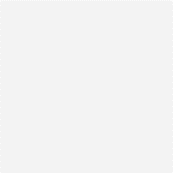 TERMO DE REFERÊNCIA PARA CONTRATAÇÃO DE PESSOA FÍSICA1. OBJETO 2. JUSTIFICATIVA 3. OBJETIVO 4. DESCRIÇÃO DETALHADA DOS SERVIÇOS 5. GARANTIATendo em vista a natureza do serviço a ser contratado, não se aplicam termos de garantia.6. VIGÊNCIAO prazo de vigência do presente termo estará conforme o período indicado na solicitação de contratação de pessoa física (autônomo). JUSTIFICATIVA PARA CONTRATAÇÃOA contratação do serviço de  visa atender aos seguintes objetivos do projeto “”:  Sendo assim, o serviço é necessário para . Os benefícios diretos e indiretos resultantes da contratação são: ”:  Após a busca por prestadores que atendam a necessidade do Projeto, obtivemos as seguintes propostas:Diante dos orçamentos obtidos, a escolha da proposta do(a)  justifica-se, pois, .Há valor disponível para a contratação, vide a rubrica  do plano de trabalho do projeto. Por fim, atentamos que a não contratação traz uma implicação negativa a continuidade e concretização dos objetivos previstos no Projeto em questão.Anexo a esta solicitação encaminho os seguintes documentos: RG; CPF; Carteira de Trabalho;  PIS;  Registro Profissional;  Comprovante de Residência; Dados Bancários; Comprovantes de Escolaridade e Certificações: Cursos, graduações, registro nos órgãos competentes, lattes, currículo atualizado que indique todas as experiências, declarações dos locais que desenvolverão tal atividade específica. Termo de Referência para Contratação de Pessoa Física Justificativa para Contratação 3 Orçamentos para o mesmo tipo de serviço solicitado